                                SHANTHISHANTHI.336864@2freemail.com                                                    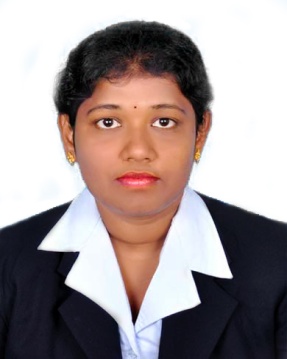 CAREER OBJECTIVE:              To live honest and hard life to work in a highly challenging competitive environment for the enhancement of my creative abilities and optimum profitability of the organization.PROFESSIONAL QUALIFICATION:Completed 2 – Year Degree in Master of Business Administration with 73% from P.S.R. Engineering College, Sivakasi(2012- 14)Completed 3 – Year Degree in Bachelor of Business Administration with 59% from Ayya Nadar Janaki Ammal College, Sivakasi(2009- 12)JOB PROFILE:            Worked as a Assistant HR in Sripathi Paper and Boards Pvt. Ltd., Sivakasi. (Period from Aug 14 to Oct 15)JOB DESCRIPTION:Preparation of Payroll for workers and staffs( including PF, ESI, GRADUITY)Preparation of OTChecking and Maintaining the attendance for workers and staff everyday.Everyday signature of the employee job card.PROJECT WORK:Summer Project : A Study On Customers’ Satisfaction Level Towards                                             Products and Service at Sri Balaji Super Market, SivakasiMain Project      : A Study On Employees’ Opinion Towards Effectiveness of                                            Performance Appraisal System in Sripathi Paper and Boards (P) Ltd.,                                           Sivakasi.EVENTS AND WORKSHOPS:Studied Certificate Course in Export ManagementAttended workshop in V.V. V college for women on the topic of  “Research Methodology”Participated in “Stress Management and Leadership programs” in ANJA CollegeAttended workshop in “Personality Development” V.V. V college for womenAttended  workshop on “Higher Education and Entrepreneurship” in P.S.R Engineering CollegeParticipated Madras Management Association  Student Chapter workshop on “Presentation Skills” in P.S.R Engineering CollegeParticipated of  “Dumb Charade” in Nadar Saraswathi College of Arts and ScienceAREA OF INTEREST:HR, AdminTECHNICAL SKILLS:Working knowledge of MS-WORD, EXCEL, POWER POINT.Basic Operating System : WINDOWS 7, WINDOWS 8 and WINDOWS 10.PERSONAL SKILLS:Very enthusiastic and quick learnerConfident to workEasy to adopt any kind of environment.PERSONAL DETAILS:Date of Birth		: 10.04.1992Languages Known	: English & TamilHobbies		: Searching web, Watching Tv.DECLARATION:             I honestly declare that the above mentioned details are true to the best of my knowledge.